How to Find and Add Courses on CanvasStep 1: Go to www.lco.eduClick “CANVAS” tab (top right corner of screen)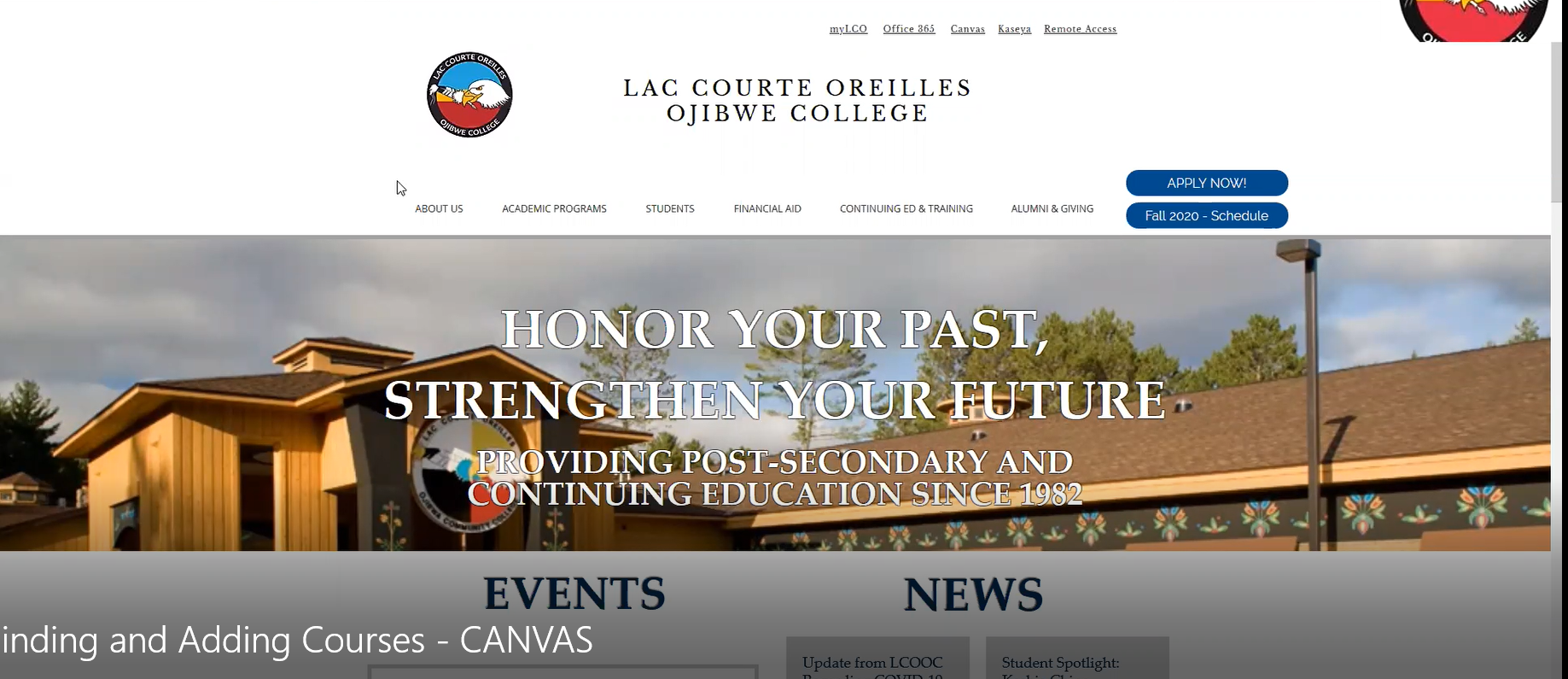 Step 2: Log into CANVAS using your @lco.edu email address and password.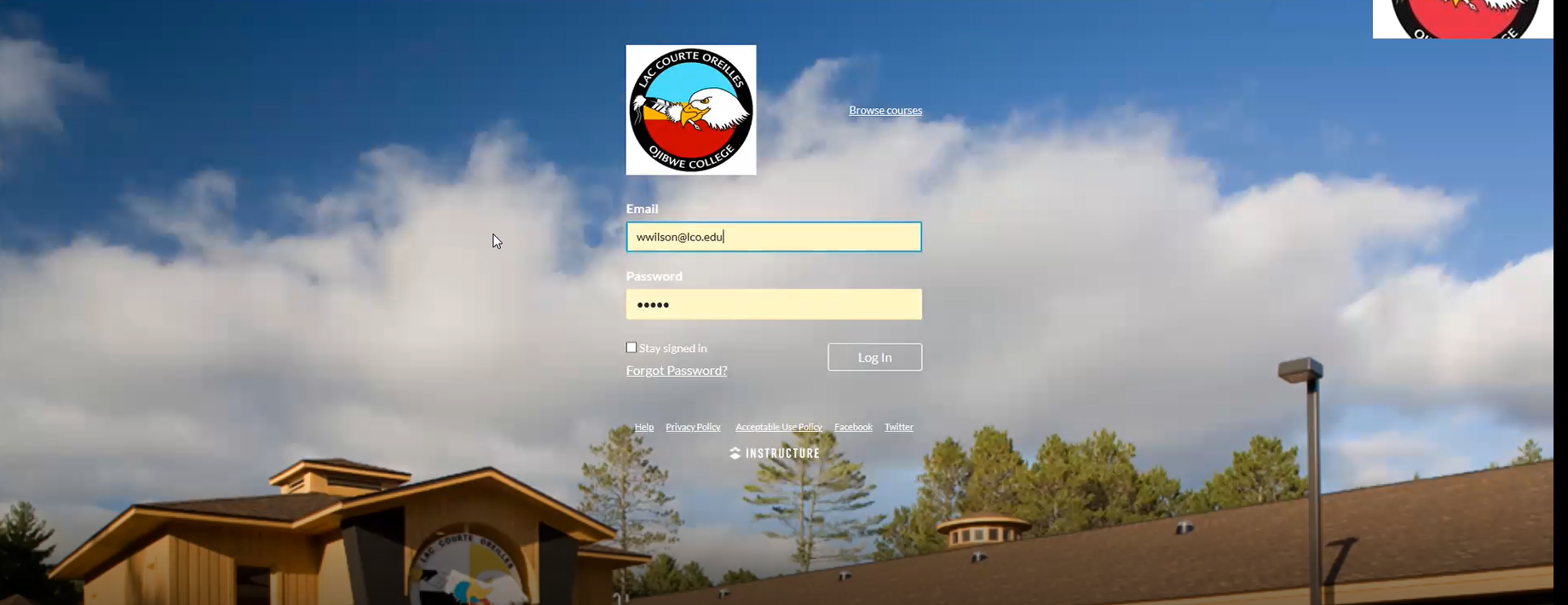 Step 3: Select “Courses” on left hand side of dashboard-Select “All Courses” (bottom of new menu)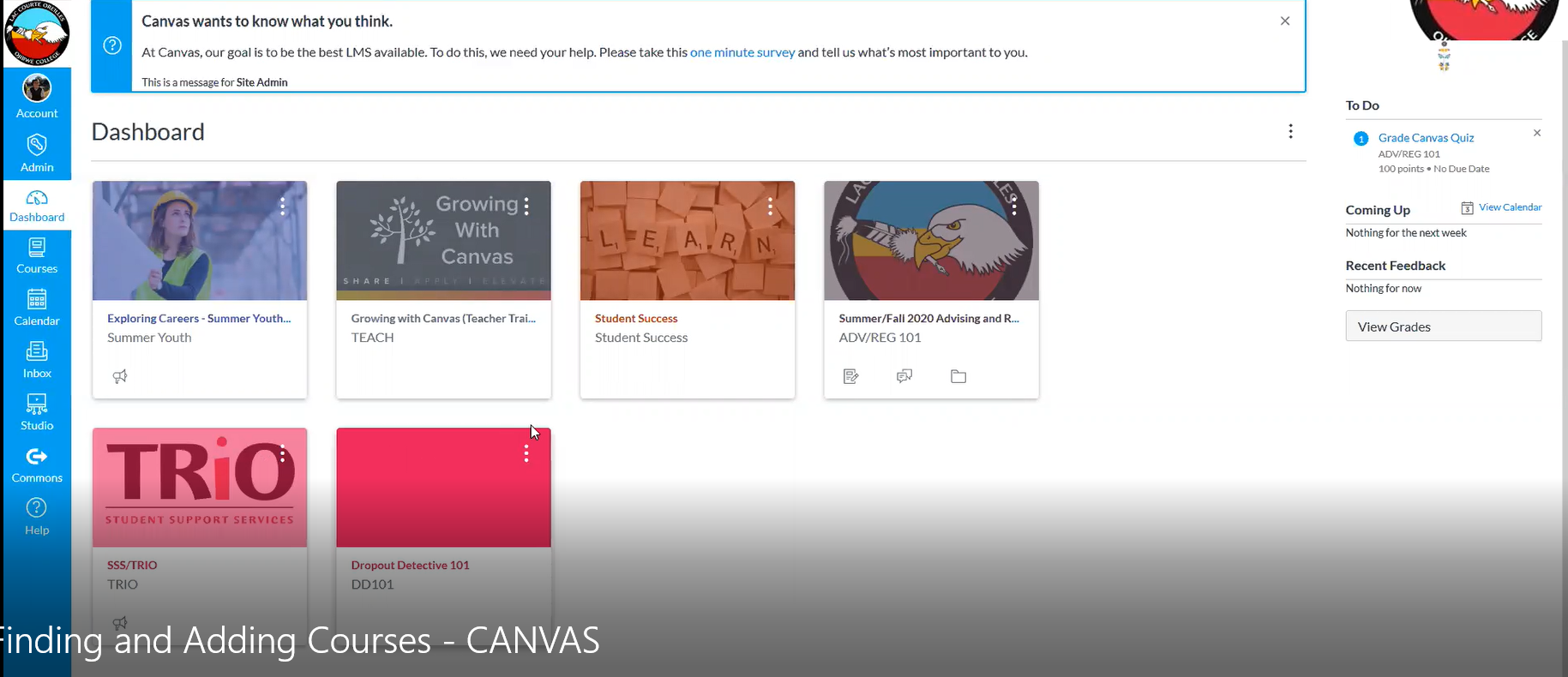 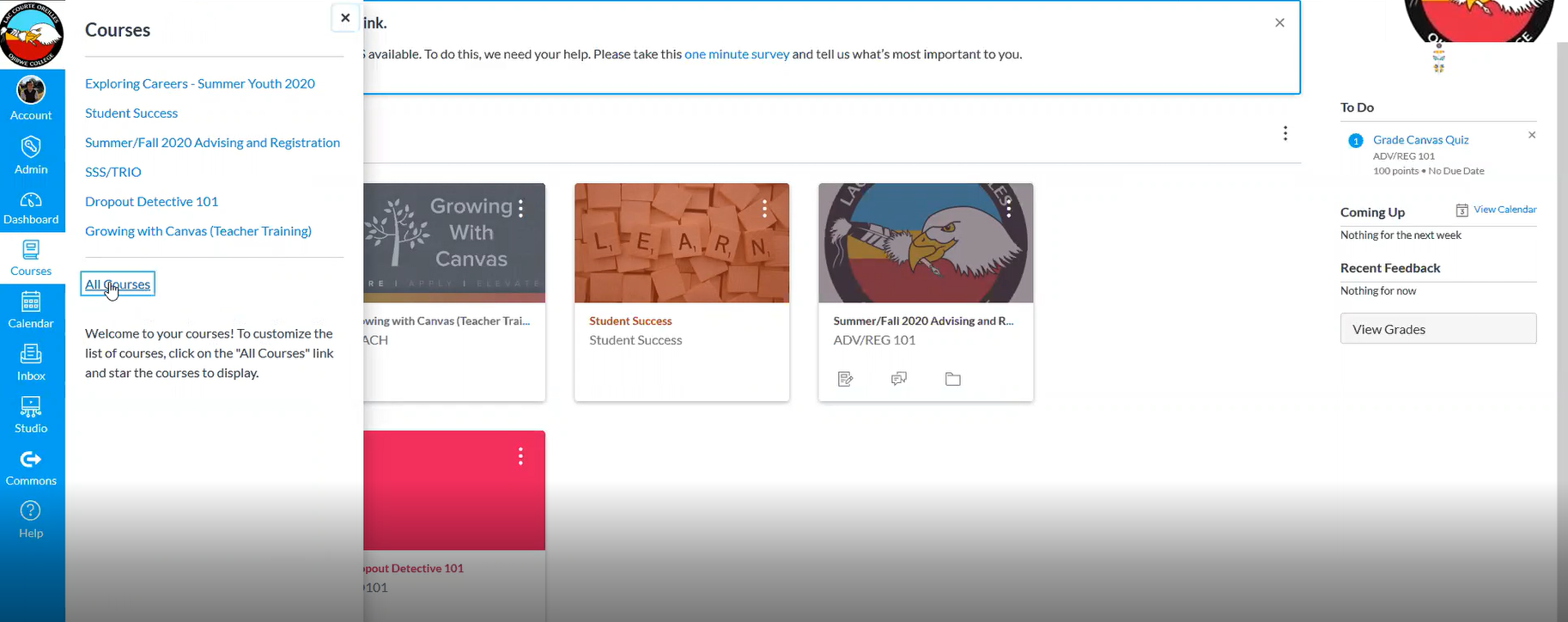 Step 4: Click “Browse More Courses”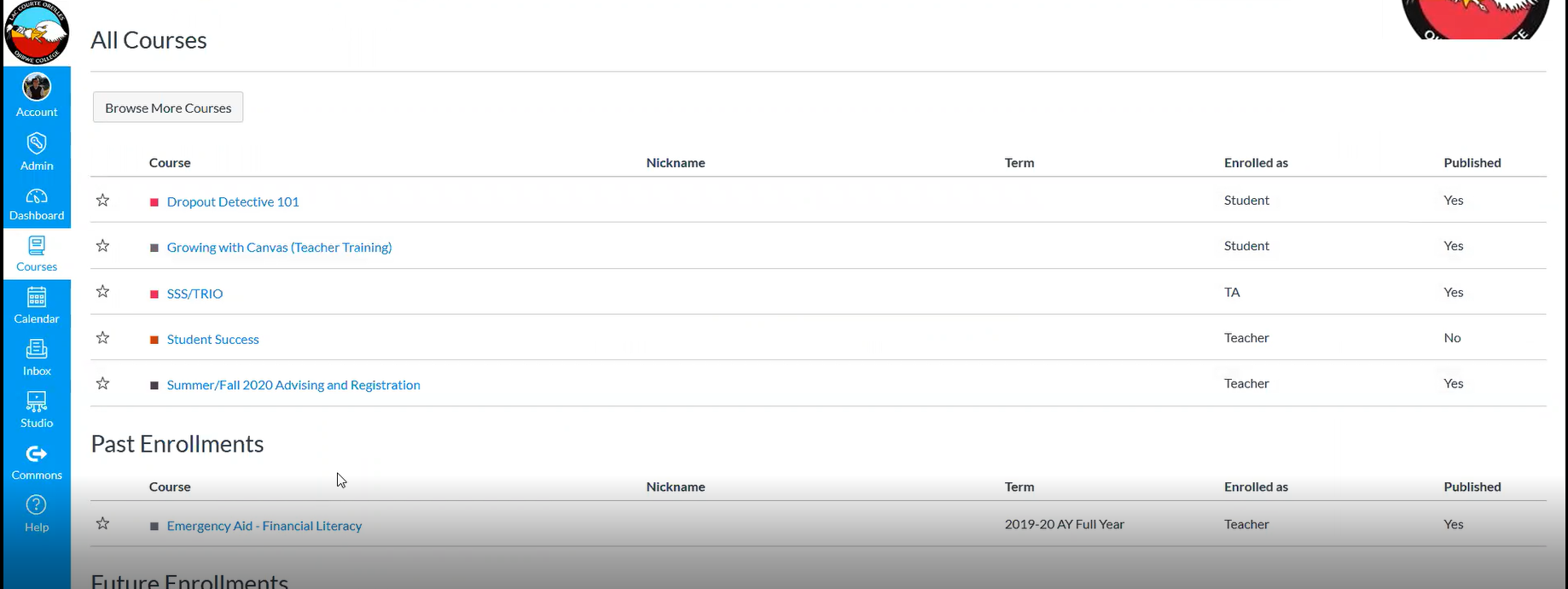 Step 5: Find and Join CoursesOption 1: Search for Courses (Name, Code, etc.)Option 2: Select “Next” to Browse Courses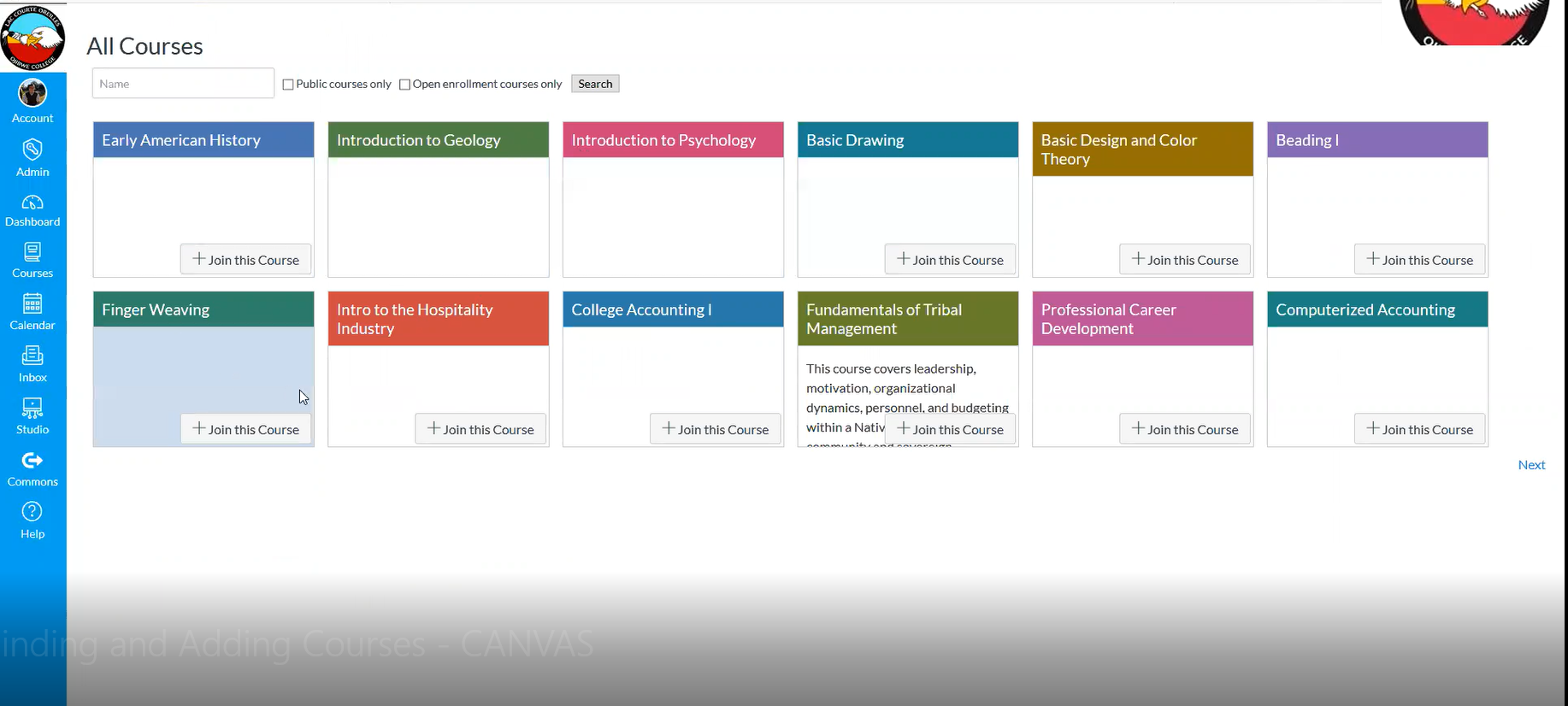 Lac Courte Oreilles Ojibwe College is always here to help- if you need additional assistance please contact Wes Wilson – Perkins/Project Success Coordinator at wwilson@lco.edu or (920)-212-7555. 